Внеочередное 35-ое заседание 3-го созыва КАРАР                                                                        РЕШЕНИЕО публичных слушаниях по проекту решения Совета сельского поселения Петропавловский сельсовет муниципального района Аскинский район Республики Башкортостан «О бюджете  сельского поселения Петропавловский сельсовет муниципального района Аскинский район Республики Башкортостан на 2019 год и  плановый период 2020 и 2021 годов          В соответствии с Федеральным законом от 06.10.2003 г. № 131-ФЗ «Об общих принципах организации местного самоуправления в Российской Федерации», Уставом сельского поселения Петропавловский сельсовет муниципального района Аскинский район Республики Башкортостан Совет сельского поселения Петропавловский сельсовет муниципального района Аскинский район Республики БашкортостанРЕШИЛ:1. Одобрить проект решения Совета сельского поселения Петропавловский сельсовет муниципального района Аскинский район Республики Башкортостан «О бюджете  сельского поселения Петропавловский сельсовет муниципального района Аскинский район Республики Башкортостан на 2019 год  и на  плановый период 2020 и  2021 годов» (прилагается)и в соответствии Устава назначить публичные слушания по данному проекту на 11 декабря 2018 года в 9.30 часов по адресу д.Петропавловка ул.Космонавтов д.2.          2. Для организации и проведения  публичных слушаний по проекту решения Совета «О бюджете  сельского поселения Петропавловский сельсовет муниципального района Аскинский район Республики Башкортостан на 2019 год  и на  плановый период 2020 и  2021 годов» образовать комиссию в следующем составе:Кадимов Альбирт Кадимович – председатель комиссии, депутат по  округу №1; Хаматов Фаниль Фаритович – секретарь комиссии, депутат по округу № 3Галимшин Сагитжан Фагимьянович –  секретарь комиссии, депутат по округу № 6.              3.Обнародовать проект бюджета СП Петропавловский сельсовет муниципального района Аскинский район на 2019 год и плановой период 2020 и 2021годов путем размещения на официальном сайте органов местного самоуправления СП Петропавловский сельсовет муниципального района Аскинский район Республики Башкортостан «www.petropavlovka04sp.ru» и на информационном  стенде   в здании Администрации муниципального района Аскинский район по адресу : д. Петропавловка ул.Космонавтов д.2 каб.№1 .         4. Установить, что   письменные предложения жителей сельского поселения Петропавловский сельсовет муниципального района Аскинский район Республики Башкортостан по проекту  бюджета сельского поселения Петропавловский сельсовет муниципального района Аскинский район Республики Башкортостан направляются в Администрацию сельского поселения Петропавловский сельсовет муниципального района Аскинский район по адресу: д. Петропавловка, ул. Космонавтов, д.2,  каб. № 1  с 9.00 до 17.00 часов в период со дня обнародования настоящего решения до  08 декабря   2018 года.5. Контроль  исполнения настоящего решения оставляю  за собой.Глава сельского поселения Петропавловский сельсоветмуниципального района Аскинский районРеспублики БашкортостанА.К.Кадимов д.Петропавловка от 29 ноября 2018 года №206СОВЕТ СЕЛЬСКОГО ПОСЕЛЕНИЯ ПЕТРОПАВЛОВСКИЙ СЕЛЬСОВЕТ МУНИЦИПАЛЬНОГО РАЙОНА АСКИНСКИЙ РАЙОН РЕСПУБЛИКИ БАШКОРТОСТАНРЕШЕНИЕот __ декабря    2018 года №____О БЮДЖЕТЕ  СЕЛЬСКОГО ПОСЕЛЕНИЯ                       ПЕТРОПАВЛОВСКИЙ СЕЛЬСОВЕТ МУНИЦИПАЛЬНОГО РАЙОНААСКИНСКИЙ РАЙОН РЕСПУБЛИКИ БАШКОРТОСТАН НА 2019 ГОД  И НА  ПЛАНОВЫЙ ПЕРИОД 2020 И  2021 ГОДОВСовет сельского поселения Петропавловский сельсовет муниципального района Аскинский  район Республики Башкортостан    РЕШИЛ:1.Утвердить основные характеристики бюджета сельского поселения Петропавловский сельсовет муниципального района Аскинский район Республики Башкортостан  на 2019 год: 1) прогнозируемый  общий объем доходов бюджета сельского поселения Петропавловский сельсовет муниципального района Аскинский район  Республики Башкортостан   в сумме    2673,2 тыс. рублей.   2) общий объем расходов бюджета сельского поселения Петропавловский сельсовет муниципального района Аскинский район  Республики Башкортостан   в сумме   2673,2 тыс. рублей.   3) Дефицит (профицит) бюджета сельского поселения Петропавловский сельсовет муниципального района Аскинский район  Республики Башкортостан   в размере о рублей.2.Утвердить основные характеристики бюджета сельского поселения Петропавловский сельсовет муниципального района Аскинский район Республики Башкортостан  на плановый период 2020 и 2021 годов:1) прогнозируемый  общий объем доходов бюджета сельского поселения Петропавловский сельсовет муниципального района Аскинский район  Республики Башкортостан   на 2020 год   в сумме  2639,8 тыс. рублей и на 2021 год в сумме  2721,9 тыс. рублей.   2) общий объем расходов бюджета сельского поселения Петропавловский сельсовет муниципального района Аскинский район  Республики Башкортостан    на  2020 год в сумме  2639,8 тыс. рублей, в том числе условно утвержденные расходы в сумме 50,6 тыс. рублей и на 2021 год в сумме 2721,9 тыс. рублей, в том числе условно утвержденные расходы в сумме  102,7 тыс. рублей.3.1)Утвердить перечень главных администраторов доходов бюджета сельского поселения Петропавловский сельсовет муниципального района Аскинский район Республики Башкортостан согласно приложению 1 к настоящему решению.  2)Утвердить перечень главных администраторов источников финансирования дефицита бюджета сельского поселения Петропавловский сельсовет муниципального района Аскинский район Республики Башкортостан согласно приложению 2 к настоящему решению.4.Установить поступления доходов в бюджет сельского поселения Петропавловский сельсовет муниципального района Аскинский район Республики Башкортостан:1) на 2019 год согласно приложению 3 к настоящему решению;2) на плановый период 2020 и 2021 годов согласно приложению 4 к настоящему решению.5.Средства, поступающие во временное распоряжение получателей средств бюджета сельского поселения Петропавловский сельсовет муниципального района Аскинский район Республики Башкортостан учитываются на счете, открытом в  финансовом органе администрации  муниципального района Аскинский район  Республики Башкортостан   в учреждениях   Центрального банка Российской Федерации или кредитных организациях с учетом положений бюджетного законодательства Российской Федерации,  с отражением указанных операций на лицевых счетах, открытых получателям средств бюджета  сельского поселения Петропавловский сельсовет муниципального района Аскинский район Республики Башкортостан,  в порядке, установленном  финансовым органом администрации муниципального района Аскинский район Республики Башкортостан.6.1)Утвердить в пределах общего объема расходов бюджета сельского поселения Петропавловский сельсовет муниципального района Аскинский район  Республики Башкортостан установленного пунктом 1 настоящего  решения, распределение бюджетных ассигнований бюджета сельского поселения Петропавловский сельсовет муниципального района Аскинский район Республики Башкортостан по разделам и подразделам классификации расходов бюджетов: 1.1) на 2019 год согласно приложению 5 к настоящему решению; 1.2) на плановый период 2020 и 2021 годов согласно приложению 6 к настоящему решению.2) по целевым статьям  (государственным и муниципальным программам и не программным направлениям деятельности) группам видов расходов классификации расходов бюджетов : 2.1) на 2019 год согласно приложению 7 к настоящему решению;2.2)  на плановый период  2020 и 2021 годов согласно приложению 8 к настоящему решению.     3)Утвердить ведомственную структуру расходов бюджета сельского поселения Петропавловский сельсовет муниципального района Аскинский район Республики Башкортостан:3.1) на 2019 год согласно приложению 9 к настоящему решению;     3.2) на плановый период 2020 и 2021 годов согласно приложению 10 к настоящему решению.    7.1)Установить, что решения и иные нормативные правовые акты сельского поселения Петропавловский сельсовет муниципального района Аскинский район Республики Башкортостан, предусматривающие принятие  новых видов расходных обязательств или увеличение бюджетных ассигнований на исполнение существующих видов расходных обязательств сверх утвержденных в бюджете на 2019 год и на плановый период 2020 и 2021 годов, а также сокращающие его доходную базу, подлежат исполнению при изыскании дополнительных источников доходов бюджета сельского поселения Петропавловский сельсовет муниципального района   Аскинский район  Республики Башкортостан и (или) сокращении бюджетных ассигнований по конкретным статьям расходов бюджета сельского поселения Петропавловский сельсовет муниципального района Аскинский район  Республики Башкортостан,   при условии внесения соответствующих изменений в настоящее решение.  2)Проекты решений и иных нормативных правовых актов сельского поселения Петропавловский сельсовет муниципального района Аскинский район Республики Башкортостан, требующие введения новых видов расходных обязательств  или увеличения бюджетных ассигнований по существующим видам расходных обязательств  сверх утвержденных в бюджете сельского поселения Петропавловский сельсовет муниципального района Аскинский район Республики Башкортостан на 2019 год и на плановый период  2020 и 2021 годов либо сокращающие его доходную базу, вносятся только при одновременном внесении предложений о дополнительных источниках доходов бюджета сельского поселения Петропавловский сельсовет муниципального района Аскинский район  Республики Башкортостан   и (или) сокращении бюджетных ассигнований по конкретным статьям расходов бюджета сельского поселения Петропавловский сельсовет муниципального района Аскинский район  Республики Башкортостан.  3)Администрация сельского поселения Петропавловский сельсовет муниципального района Аскинский район Республики Башкортостан не вправе принимать решения, приводящие к увеличению в 2019-2021 годах численности муниципальных служащих сельского поселения Петропавловский сельсовет муниципального района Аскинский район  Республики Башкортостан.8.1) Установить, что получатель средств бюджета сельского поселения Петропавловский сельсовет муниципального района Аскинский район Республики Башкортостан при заключении   муниципальных контрактов (гражданско-правовых договоров) на поставку товаров, выполнение  работ,  оказание услуг вправе предусматривать авансовые платежи.9. Установить объем межбюджетных трансфертов, получаемых в бюджет сельского поселения Петропавловский сельсовет муниципального района Аскинский район  Республики Башкортостан   из бюджета муниципального района  в 2019 году в сумме  2147,2  тыс. рублей,   в 2020 году  в сумме  2048,2  тыс. рублей и в 2021 году  2067,2 тыс. рублей.          10.Установить, что остатки средств бюджета сельского поселения Петропавловский сельсовет муниципального района Аскинский район  Республики Башкортостан   по состоянию на 1 января 2019 года, в полном объеме (за исключением целевых средств)  направляются администрацией сельского поселения Петропавловский сельсовет муниципального района Аскинский район  Республики Башкортостан на покрытие временных кассовых разрывов, в ходе исполнения бюджета сельского поселения Петропавловский сельсовет муниципального района Аскинский район  Республики Башкортостан.11.Данное решение вступает в силу с 1 января 2019 года. Подлежит опубликованию после его принятия и подписания в установленном порядке.12.Контроль за исполнением  настоящего решения возложить на комиссию Совета сельского поселения Петропавловский сельсовет муниципального района Аскинский район  Республики Башкортостан   по бюджету, налогам и вопросам собственности.Главасельского поселенияПетропавловский сельсовет муниципального районаАскинский районРеспублики Башкортостан                                                    А.К.КадимовБАШҠОРТОСТАН РЕСПУБЛИКАҺЫ АСҠЫН РАЙОНЫ МУНИЦИПАЛЬ РАЙОНЫНЫҢ ПЕТРОПАВЛОВКА АУЫЛ СОВЕТЫАУЫЛ БИЛӘМӘҺЕ СОВЕТЫ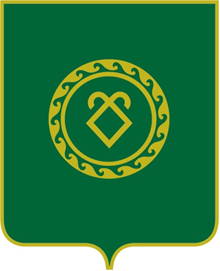 СОВЕТ СЕЛЬСКОГО ПОСЕЛЕНИЯ ПЕТРОПАВЛОВСКИЙ СЕЛЬСОВЕТ МУНИЦИПАЛЬНОГО РАЙОНА АСКИНСКИЙ РАЙОНРЕСПУБЛИКИ БАШКОРТОСТАН